Inschrijfformulier tennistrainingen zomerperiode 2024
-- Volwassenen—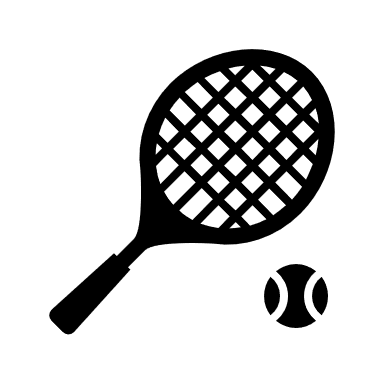 
Dit jaar verzorgt Marijke Koning weer de tennislessen bij zowel TC Wijchgelsheim te Schildwolde als TV Siddeburen te Siddeburen. Middels dit inschrijfformulier kunt u zich opgeven voor de 15 zomerlessen (60 minuten) van april t/m september. De vaste dagen waarop getraind gaat worden zijn: maandag en woensdag. U kunt zich alleen opgeven voor trainingen als u lid bent van TC Wijchgelsheim of TV Siddeburen. Voor de kosten van het lidmaatschap ontvangt u een separate factuur van de tennisclub. 
Plaats kruizen in de onderstaande tabel en geef aan wanneer u ingedeeld wilt worden. Geef hiervoor zoveel mogelijk opties aan. Een geringe beschikbaarheid maakt het lastiger om u in te delen.Er is keuze uit onderstaande trainingsmogelijkheden, waarbij de aangegeven prijzen gelden voor de gehele zomertraining van 15 lessen. Aan de hand van het aantal opgaves, wordt de groepsgrootte bekeken en ingedeeld. Zou u aan willen kruizen welke ranch groepsgrootte voor u mogelijk/acceptabel is? Wanneer de aangegeven voorkeur van groepsgrootte te veel afwijkt van de mogelijkheden om te trainen, zal in overleg gekeken worden welke groep wel haalbaar is. Uiteraard is het ook mogelijk om meerdere malen per week te trainen (bij interesse s.v.p. vermelden bij opmerkingen).  Zomertraining 	groepsles 8 personen 		1 uur 		15 lessen 	€ 105,- p.p. 
  Zomertraining groepsles 7 personen 		1 uur 		15 lessen 	€ 120,- p.p. 
 Zomertraining 	groepsles 6 personen 		1 uur 		15 lessen 	€ 139,- p.p. 
 Zomertraining 	groepsles 5 personen 		1 uur 		15 lessen 	€ 166,- p.p. 
 Zomertraining 	groepsles 4 personen 		1 uur 		15 lessen 	€ 206,- p.p.
 Zomertraining 	groepsles 3 personen 		1 uur 		15 lessen 	€ 274,- p.p. 
 Zomertraining 	groepsles 2 personen 		1 uur 		15 lessen 	€ 365,- p.p. 
  Zomertraining	Privétraining in overleg 		-- 		-- 		-- 

Wilt u geen pakket van 15 lessen of sluit u later aan, dan kan er in overleg worden gekeken naar een passende oplossing (zie contactgegevens onderaan). 
Datum: 							Handtekening: 

Het aanmeldingsformulier dient te worden verstuurd voor 20 maart 2024 naar het mailadres  koningmarijke@hotmail.com. Indien u zich na deze datum nog op wilt geven voor training, kan in overleg worden bekeken of dit nog mogelijk is. Mail ook hiervoor naar bovenstaand mailadres. Trainingsreglement:1. De zomertrainingen vinden plaats bij TC Wijchgelsheim en TV Siddeburen.  Afhankelijk van de deelnemers per vereniging, wordt besloten op welk park getraind wordt. 2. Het zomerseizoen start in week 14 (1 t/m 7 april) en eindigt in week 39 (23 september t/m 29 september; zonder uitloop). Elke training duurt 60 minuten. In de tabel hieronder zijn de les data weergegeven: 3. De les gaat altijd door, tenzij de tennisleraar afbelt i.v.m. ziekte, blessure of onvoorziene afwezigheid. Dan zal de trainer een alternatieve datum vaststellen. Tijdens de basisschoolvakanties en feestdagen zijn er geen tennislessen. 4. Indien trainingen uitvallen door onwerkbaar weer, of door de slechte toestand van de baan, zal de volgende regeling worden getroffen: 1e les is voor de cursist, de volgende lessen zijn voor de trainer (inhalen).5. Na aanmelding voor de zomertraining wordt geen restitutie van lesgeld gegeven bij blessure, ongeval, ziekte of andere vorm van langdurige afwezigheid van de deelnemer. Daarnaast kan de deelnemer de training niet overdragen aan derden of op een ander moment inhalen. 6. De trainer is niet verantwoordelijk voor persoonlijke ongevallen en blessures van de deelnemers en eventueel daaruit voortvloeiende schade, nog voor diefstal en/of beschadiging van goederen van de deelnemers.  7. Indien de trainer dit noodzakelijk acht, kan (in onderling overleg) wijzigingen aangebracht worden in de tijden en dagen waarop de lessen plaatsvinden.9. U bent verplicht om lid te zijn van TC Wijchgelsheim of TV Siddeburen als u trainingen volgt. 10. In alle zaken waarin dit lesreglement niet voorziet, beslist de trainer, waarbij gestreefd wordt naar een aanvaardbare oplossing voor alle partijen. 11. Binnen 2 weken na de start van de trainingscursus ontvangt u de factuur voor de trainingslessen.
Met vriendelijke groet, Marijke Koning
koningmarijke@hotmail.com 
06-10818864PersoonsgegevensPersoonsgegevensPersoonsgegevensPersoonsgegevensNieuw lid: JaNeeNeeNaam:Adres: Postcode + woonplaats: Telefoonnummer: Thuis: Mobiel: Mobiel: Email: Geboortedatum: Geslacht: ManVrouwVrouwBetaling: Totaalbedrag in 1xTotaalbedrag in 2xTotaalbedrag in 2xVoorkeur groepsgrootte:  Speelt competitie Ja Nee Nee Speelsterkte Beginnend Gevorderd Opmerkingen: 

Tijd: Maandag:Woensdag Training van 18:00-19:00 uurTraining van 19:00-20:00 uurTraining van 20:00-21:00 uurTraining van 21:00-22:00 uurMaandagWoensdag1 april (2e paasdag)3 april8 april10 april 15 april 17 april22 april24 april 29 april (meivakantie)1 mei (meivakantie)6 mei8 mei13 mei15 mei20 mei (2e pinksterdag)22 mei27 mei29 mei (studiedag)3 juni 5 juni 10 juni 12 juni17 juni (geen training)19 juni (geen training)24 juni 26 juni1 juli3 juli 8 juli 10 juli 15 juli (afwezig)17 juli (afwezig)2 september4 september9 september 11 september16 september 18 september 23 september 25 september (inhaal)30 september (inhaal)2 oktober (inhaal)7 oktober (inhaal)9 oktober (inhaal)